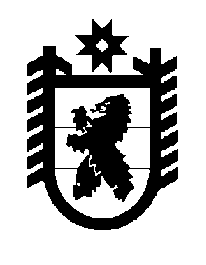 Российская Федерация Республика Карелия    ПРАВИТЕЛЬСТВО РЕСПУБЛИКИ КАРЕЛИЯРАСПОРЯЖЕНИЕот 11 сентября 2014 года № 555р-Пг. Петрозаводск В соответствии со статьей 12 Федерального закона от 4 мая 1999 года № 96-ФЗ «Об охране атмосферного воздуха», постановлением Правительства Российской Федерации от 2 марта 2000 года № 183 
«О нормативах выбросов вредных (загрязняющих) веществ в атмосферный воздух и вредных физических воздействий на него» и Законом Республики Карелия от 28 сентября 2000 года № 432-ЗРК «О порядке установления сроков поэтапного достижения предельно допустимых выбросов вредных (загрязняющих) веществ в атмосферный воздух», на основании представления Управления Федеральной службы по надзору в сфере природопользования по Республике Карелия:	Утвердить срок  поэтапного достижения предельно допустимых выбросов вредного (загрязняющего) вещества в атмосферный воздух для Открытого акционерного общества «Беломорский хлебокомбинат» согласно приложению.           ГлаваРеспублики Карелия                                                            А.П. ХудилайненПриложение к распоряжениюПравительства Республики Карелияот 11 сентября 2014 года № 55р-П______________Местонахождение и наименование организацииНаименование вредного (загрязняющего) вещества, по которому утверждается срок достижения предельно допустимых выбросов вредных (загрязняющих) веществ в атмосферный воздух                      (далее – ПДВ)Срок достижения ПДВБеломорский район, 
г. Беломорск,                      ОАО «Беломорский хлебокомбинат»зола углей (с содержанием SiO2 свыше 20 до 70%)1 января 
2016 года